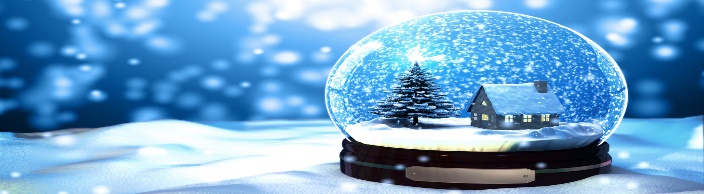 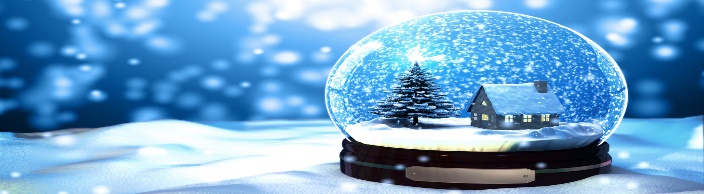 Monday, December 19, 2022Dear Parents:The countdown is on until the Christmas break! Today we worked on our Minute to Win It games in preparation for our class party. Check out the list below to stay prepared!Secret Santa Gifts- tomorrowCookies to decorate – tomorrowSkates and helmets for WednesdayMinute to Win It games for Wednesday Math- we are working on the unknown variable in an equation and using multiplication/division. Mental math strategies.French Language Arts- procedural writing to plan Minute to Win It games, narrative about Christmas, Reader’s Theatre.English – Read aloud Wonder and writing activities.19/27 Envelopes for Report Cards and signed comments were turned in. Please send in those that are still at home.Busy week ahead for everyone! Lots of fun planned too!I will reach out to reschedule conferences from last week!Mme. Georgiadis